Załącznik nr 3 do Zaproszenia do składania ofert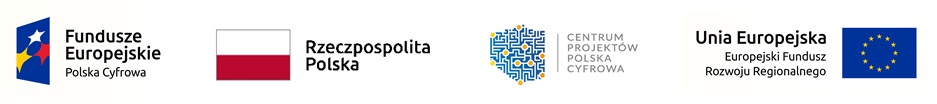 OświadczenieSkładając ofertę w odpowiedzi na zaproszenie do składania ofert na realizację zamówienia pn.:„Publiczny Internet w Gminie Ozimek”Działanie nr 1.1 „ Wyeliminowanie terytorialnych różnic w możliwości dostępu do szerokopasmowego internetu o wysokich przepustowościach”oświadczam/my, że zgodnie z art. 24 ust.1 ustawy z dnia 29 stycznia 2004r. — Prawo zamówień publicznych (Dz.U. 2018., poz. 1986 ) nie podlegam/my wykluczeniu z postępowania o udzielenie zamówienia na podstawie art. 24 ust. 1 i 2 ustawy Prawo zamówień publicznych.………………………………………………………………………………..(podpis Wykonawcy/Przedstawiciela)…………………………………………………… dnia......................... 2021roku